Sports Awards Nomination Form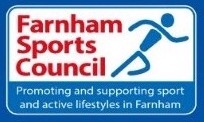 *Name of who you’re nominating [in capitals]______________________________________  Their email address [if applicable]_______________________________________________   Club, Team or Sport they represent_____________________________________________*Name of person who is doing the nominating_____________________________________  Your e-mail address_________________________and contact no.____________________  Your connection with the nominee______________________________________________*Please summarise in between 100-300 words how your nominee meets the listed criteria to assist the judging panel. The quality of the nomination is more important than the word count and we can request further information if necessary. Please send in a photo if you wish [but it’s not essential]      